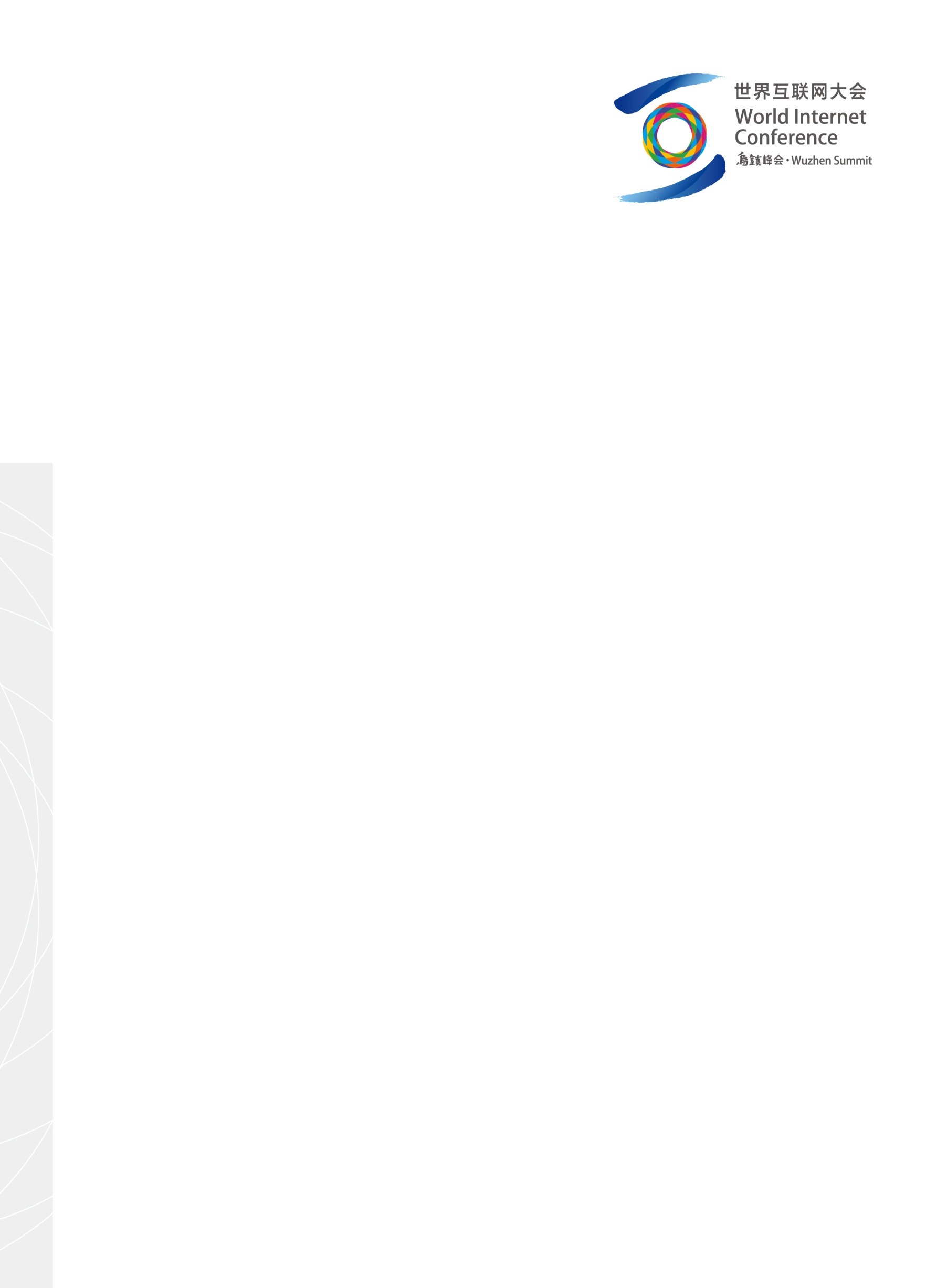 Application Form for World Leading Internet Scientific and Technological AchievementsOrganizing Committee of the World Internet Conference(Wuzhen Summit)July 2018Application Form for World Leading Internet Scientific and Technological AchievementsBasic informationBasic informationBasic informationBasic informationBasic informationAchievement NameAchievement NameAchievement TypeAchievement Type□Theory   □Technology□Product  □Business model□Cross-category achievement□Theory   □Technology□Product  □Business model□Cross-category achievement□Theory   □Technology□Product  □Business model□Cross-category achievementRelease TypeRelease Type□First Release□Non-First Release□First Release□Non-First Release□First Release□Non-First ReleaseOwner Information（fill in either one）OrganizationNameOwner Information（fill in either one）OrganizationPerson in ChargeOwner Information（fill in either one）OrganizationTitleOwner Information（fill in either one）IndividualNameOwner Information（fill in either one）IndividualTitleOwner Information（fill in either one）IndividualOrganizationMobileTelFaxE-mailMailing address2.Overview（no more than 800 words）2.Overview（no more than 800 words）2.Overview（no more than 800 words）2.Overview（no more than 800 words）2.Overview（no more than 800 words）（Please attach extra sheets for detailed explication of the achievement, if needed）（Please attach extra sheets for detailed explication of the achievement, if needed）（Please attach extra sheets for detailed explication of the achievement, if needed）（Please attach extra sheets for detailed explication of the achievement, if needed）（Please attach extra sheets for detailed explication of the achievement, if needed）3. Justifications（no more than 1500 words）3. Justifications（no more than 1500 words）3. Justifications（no more than 1500 words）3. Justifications（no more than 1500 words）3. Justifications（no more than 1500 words）（Focus on major breakthroughs, innovations, key technical indicators, socio-economic benefits and future prospects etc.）（Focus on major breakthroughs, innovations, key technical indicators, socio-economic benefits and future prospects etc.）（Focus on major breakthroughs, innovations, key technical indicators, socio-economic benefits and future prospects etc.）（Focus on major breakthroughs, innovations, key technical indicators, socio-economic benefits and future prospects etc.）（Focus on major breakthroughs, innovations, key technical indicators, socio-economic benefits and future prospects etc.）4.Statement4.Statement4.Statement4.Statement4.StatementThe content of the Application Form will be reviewed by the members of the Recommendation Committee in a private way. The owner of the achievement has the obligation to ensure the authenticity and accuracy of the content, and shall provide supplementary materials upon request. Please sign or stamp below for confirmation. Signature/Stamp：Date:The content of the Application Form will be reviewed by the members of the Recommendation Committee in a private way. The owner of the achievement has the obligation to ensure the authenticity and accuracy of the content, and shall provide supplementary materials upon request. Please sign or stamp below for confirmation. Signature/Stamp：Date:The content of the Application Form will be reviewed by the members of the Recommendation Committee in a private way. The owner of the achievement has the obligation to ensure the authenticity and accuracy of the content, and shall provide supplementary materials upon request. Please sign or stamp below for confirmation. Signature/Stamp：Date:The content of the Application Form will be reviewed by the members of the Recommendation Committee in a private way. The owner of the achievement has the obligation to ensure the authenticity and accuracy of the content, and shall provide supplementary materials upon request. Please sign or stamp below for confirmation. Signature/Stamp：Date:The content of the Application Form will be reviewed by the members of the Recommendation Committee in a private way. The owner of the achievement has the obligation to ensure the authenticity and accuracy of the content, and shall provide supplementary materials upon request. Please sign or stamp below for confirmation. Signature/Stamp：Date: